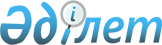 О внесении изменений в решение от 16 октября 2008 года N 12/95-IV "О  Правилах предоставления малообеспеченным гражданам жилищной помощи на содержание жилья и оплату жилищно-коммунальных услуг по городу Курчатову"
					
			Утративший силу
			
			
		
					Решение Курчатовского городского маслихата Восточно-Казахстанской области от 27 октября 2009 года N 21/168-IV. Зарегистрировано Управлением юстиции города Курчатова Департамента юстиции Восточно-Казахстанской области 9 ноября 2009 года за N 5-3-83. Утратило силу решением Курчатовского городского маслихата Восточно-Казахстанской области от 22 июля 2010 года N 27/212-IV

      Сноска. Утратило силу решением Курчатовского городского маслихата Восточно-Казахстанской области от 22.07.2010 N 27/212-IV (вводится в действие по истечении десяти календарных дней после дня его первого официального опубликования).

      

      В соответствии с подпунктом 7) пункта 1 статьи 6 Закона Республики Казахстан от 23 января 2001 года № 148 «О местном государственном управлении и самоуправлении в Республике Казахстан» Курчатовский городской маслихат РЕШИЛ:



      1. Внести в решение от 16 октября 2008 года № 12/95-IV «О Правилах предоставления малообеспеченным гражданам жилищной помощи на содержание жилья и оплату жилищно-коммунальных услуг по городу Курчатову» (зарегистрировано в Реестре государственной регистрации нормативных правовых актов за номером 5-3-61 от 23 октября 2008 года, опубликовано в областных газетах «Дидар» от 6 ноября 2008 года № 149-150, «Рудный Алтай» от 1 ноября 2008 года № 160-161) с внесенными изменениями решением от 23 апреля 2009 года № 18/138-IV «О внесении изменений в решение от 16 октября 2008 года № 12/95-IV «О Правилах предоставления малообеспеченным гражданам жилищной помощи на содержание жилья и оплату жилищно-коммунальных услуг по городу Курчатову» (зарегистрировано в Реестре государственной регистрации нормативных правовых актов за номером 5-3-73 от 8 мая 2009 года, опубликовано в областных газетах «Дидар» от 16 мая 2009 года № 70-71, «Рудный Алтай» от 18 мая 2009 года № 74), решением от 23 июля 2009 года № 20/149-IV «О внесении изменений в решение от 23 апреля 2009 года № 18/138-IV «О внесении изменений в решение от 16 октября 2008 года № 12/95-IV «О Правилах предоставления малообеспеченным гражданам жилищной помощи на содержание жилья и оплату жилищно-коммунальных услуг по городу Курчатову» (зарегистрировано в Реестре государственной регистрации нормативных правовых актов за номером 5-3-80 от 4 августа 2009 года, опубликовано в областных газетах «Дидар» от 7 августа 2009 года № 127-128, «Рудный Алтай» от 27 августа 2009 года № 133-134) следующие изменения:



      в приложении к указанному решению «Правила предоставления малообеспеченным гражданам жилищной помощи на содержание жилья и оплату жилищно-коммунальных услуг по городу Курчатову»:

      по всему тексту слово «переаттестация» заменить словами «переоформление документов»;



      пункт 11 исключить



      2. Настоящее решение вводится в действие по истечении десяти календарных дней после дня его первого официального опубликования.

      

      

      Председатель сессии                             Г. БАЙЗАКОВА

      

      Секретарь Курчатовского

      городского маслихата                            Ш. ТУЛЕУТАЕВ
					© 2012. РГП на ПХВ «Институт законодательства и правовой информации Республики Казахстан» Министерства юстиции Республики Казахстан
				